Windlesham Village Fete 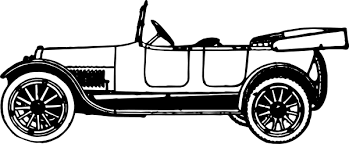 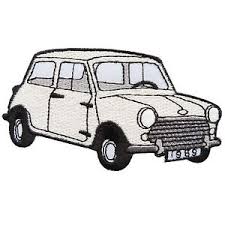 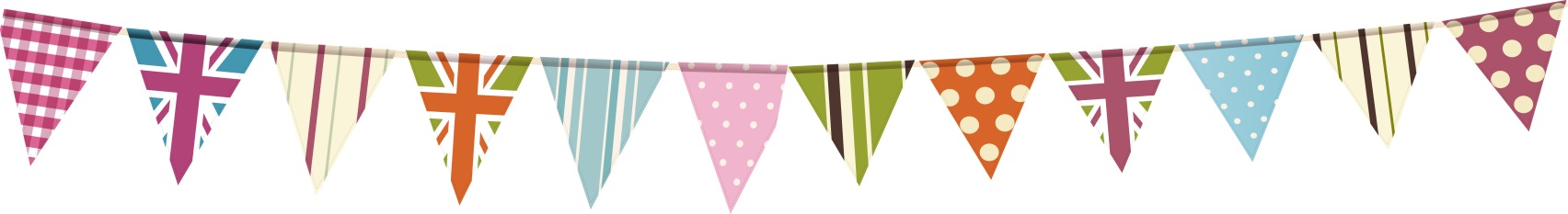 Classic Cars & Motorbikes         At 1pm on Saturday June 8th, 2024  Windlesham Field of Remembrance, Kennel Ln, Windlesham GU20 6AA Owners Name _____________________________Car/Motor bike Make _______________________Model _____________________________Contact Phone number_______________________ Email Address____________________________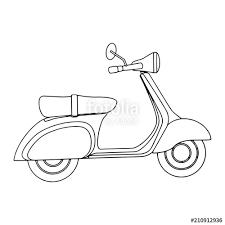 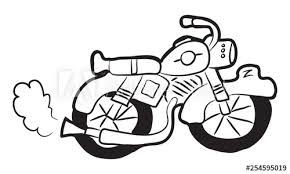 Please fill in the form and email to Kevin at either address below. Please include a phone number and email address, if possible, in case of any changes or cancellation due to wet conditions. Please arrive before 12.30pm the fete starts promptly at 1.00pm Bring a copy of this form so the people on the gate know where to direct you.                Contact details: Kevin Lloyd-Bisley 07785 282858 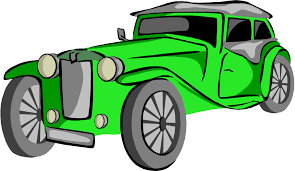                 kevin@lloyd-bisley.com   Kevinbisley@gmail.com  			WWW.WindleshamFete.com       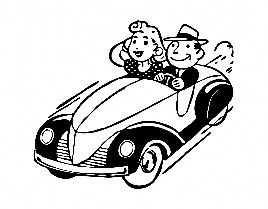 